Teddy Bear Race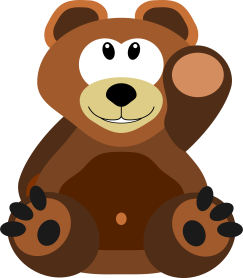 Roll the dice to get your teddies home.Elephants1-6 board. Working in pairs line up 3 teddies on three numbers each. Take turns to roll dice and move your teddy one place each time your number is rolled. Play continues until all teddies reach “home” on the board. First home is the winner.Penguins2-12 board. Working in pairs line up 3 teddies on three numbers each. Take turns to roll 2 dot dice and add the numbers. Cover the first dice and visualise. Move the teddy one place each time your number is rolled. First home is the winner.Fish1-6 board. Working in pairs line up 3 teddies on three numbers each. Starting at 7 (in your head), roll one dice and subtract the number. Move the teddy one place each time the answer is your number. First home is the winner.Crocodiles2-12 board. Working in pairs line up 3 teddies on three numbers. Take turns to roll 2 dice and add the numbers. Say how you added them. (Try to use a friend of 10 or double) Move the teddy one place each time your number is rolled. First home is the winner.FoxesNot suitable for play at this level.